INDICADORES DE DESEMPEÑO: Establecer el origen de los géneros literarios con el fin de comprender la importancia de los mismos.Reconocer que el género de la novela. Recopila y recrea hechos y acontecimientos históricos importantes.Actividad N°1: Teniendo en cuenta lo visto en la obra de teatro antiguo “Prometeo encadenado” analiza lo siguiente:1. ¿Quién es Prometeo?2. ¿Por qué razón Prometeo va a ser encadenado?3. ¿Por qué Prometeo decidió contarle los secretos de sus poderes a los humanos?4. Describe brevemente cada uno de los personajes de la obra.5. ¿Cuál es la función del coro en la obra de teatro?6. ¿A qué tipo de género dramático antiguo pertenece la obra? Explica por qué.7. ¿Quién es Ío, qué papel desempeña en la obra, cuál fue su castigo y por qué?8. ¿Quién liberó a Prometeo del castigo eterno?Enlaces de apoyo: https://www.youtube.com/watch?v=vP3kgpapSo0 https://www.youtube.com/watch?v=ooENCT0umQM Actividad N°2: Leyendo con terror…Lee el cuento “El corazón delator” de Edgar Allan Poe y responde el siguiente cuestionario:Título del cuento:Autor:¿De qué se trata el cuento? Escribe un corto resumen?Personajes (describirlos):¿En qué espacios se desarrolló el cuento?¿Te causó miedo? ¿Qué elementos lo causaron?¿Qué relaciones encuentras entre el cuento y la realidad?Define el tiempo en el que suceden los hechos.Elabora una representación gráfica de la historia.¿Qué  enseñanza te dejó la historia para tu proyecto de vida?¿En qué persona está escrito este relato? ¿Qué característica de sí mismo destaca el narrador de este relato en el primer párrafo? ¿Por qué cree el protagonista que no está loco?¿Cuál es el móvil del crimen? ¿Qué nos dice esto de la personalidad del narrador?¿Por qué se delata el asesino a sí mismo al final del cuento? ¿Qué nos dice esto acerca de su personalidad?Imagina que el narrador te está hablando directamente a ti y que tú eres un psiquiatra que lo está examinando. Escribe tres preguntas que le harías.Actividad N°3: Yo escribo con estilo.Escribe un párrafo utilizando diálogos con estilo directo a partir de un narrador protagonista.Escribe un párrafo utilizando diálogos con estilo indirecto a partir de un narrador personaje. 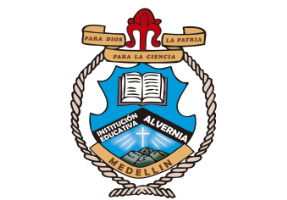 INSTITUCION EDUCATIVA ALVERNIAAREA: HUMANIDADES LENGUA CASTELLANA.  FECHA:___________ESTUDIANTE: _____________________________________________DOCENTE: SANTIAGO MARÍN FUENTESCONTENIDO: PLAN DE APOYO PERIODO 2 - 2022 “CONSUMIR DROGAS NO TE HACE MODERNA Y LIBRE TE HACE DÉBIL Y ESCLAVA”CONTENIDO: PLAN DE APOYO PERIODO 2 - 2022 “CONSUMIR DROGAS NO TE HACE MODERNA Y LIBRE TE HACE DÉBIL Y ESCLAVA”